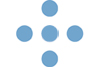 Møtedato: 20.06.2022Sak 071–2022	Godkjenning av innkalling og sakslisteBeslutningsforum for nye metoder inviteres til å beslutte følgende saksliste for møte den 20. juni 2022.Oslo, 13. juni 2022Inger Cathrine Bryneadministrerende direktørVår ref.:22/00028Saksbehandler/dir.tlf.:Ellen Nilsen / 997 49 706Saksnr.SakstittelSak 071-2022Godkjenning av innkalling og sakslisteSak 072-2022Godkjenning av protokoll fra møte i Beslutningsforum for nye metoder, den 23. mai 2022Sak 073-2022ID2021_105 Ventilasjon av operasjonsstuerSak 074-2022ID2021_079 Pembrolizumab (Keytruda) i kombinasjon med lenvatinib (Kisplyx) til førstelinjebehandling av avansert nyrecellekarsinom (RCC) hos voksne.Sak 075-2022ID2020_059 Pemigatinib (Pemazyre) monoterapi til behandling av voksne med lokalt avansert eller metastatisk kolangiokarsinom (gallegangskreft) med fibroblastvekstfaktorreseptor 2 (FGFR2)-fusjon eller -rearrangering, med progresjon etter minst én tidligere linje med systemisk behandling.Sak 076-2022ID2020_055 Belantamabmafodotin (Blenrep) som monoterapi ved multippelt myelom hos voksne, som har fått minst fire tidligere behandlinger og med sykdom som er refraktær for minst én proteasomhemmer, ett immunmodulatorisk middel og et anti-CD38 monoklonalt antistoff, og som har vist sykdomsprogresjon ved den siste behandlingen.Sak 077-2022ID2019_136 Nintedanib (Ofev) til behandling av progressiv kronisk fibroserende interstitiell lungesykdom.Sak 078-2022ID2019_102 Imlifidase (Idefirix) til desensibiliserende behandling av voksne nyretransplantasjonspasienter med svært høy sensibilitet og positiv kryssmatch mot en tilgjengelig, avdød donor.Sak 079-2022ID2021_005 Tralokinumab (Adtralza) til behandling av moderat til alvorlig atopisk dermatitt hos voksne som er kandidater for systemisk behandling.Sak 080-2022ID2021_099 Diroksimelfumarat (Vumerity) til behandling av relapserende-remitterende multippel sklerose (RRMS) hos voksne.Sak 081-2022ID2022_057 Hydroksykarbamid (Siklos) til forebygging av tilbakevendende smertefulle vasookklusive kriser, inkludert akutte brystlidelser hos voksne, ungdom og barn > 2 år som lider av symptomatisk sigdcellesykdom.Sak 082-2022ID2019_038 Tafamidis (Vyndaqel) til behandling av villtype eller arvelig transtyretin amyloidose kardiomyopati (ATTR-CM) hos voksne – Revurdering.Sak 083-2022ID2022_077 – 098 Legemidler til sjeldne sykdommer overført fra folketrygden til RHF-finansieringSak 084-2022Avtaleverk for gen- og celleterapier.Sak 085-2022Orienteringssak: Forhandlinger for Genterapi ex-vivo med funksjonell kopi av genet for arylsulfatase A (Libmeldy) til behandling av metakromatisk leukodystrofiSak 086-2022Referatsaker fra interregionalt fagdirektørmøte: ID2018_115 Lomitapid (Lojuxta) til behandling av homozygot familiær hyperkolesterolemiID2019_116 Esketamin (Spravato) ved behandling av behandlingsresistent depresjonSak 087-2022ID2019_056 Kirurgiske prosedyrer for behandling av sykelig overvekt. Innspill fra Sykehuset i Vestfold HF.Sak 088-2022Oversikt over legemidler som er behandlet i Beslutningsforum for nye metoderSak 089-2022Eventuelt